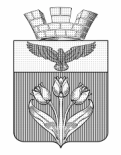 ВОЛГОГРАДСКАЯ  ОБЛАСТЬПАЛЛАСОВСКИЙ  МУНИЦИПАЛЬНЫЙ  РАЙОН
ПАЛЛАСОВСКАЯ  ГОРОДСКАЯ  ДУМА______________________________________________________________________ Р Е Ш Е Н И Еот    01 февраля 2023 года                                                                             № 2/1О внесении дополнений в Правила землепользования и застройки городского поселения г. Палласовка Волгоградской области, утвержденные решением Палласовской городской Думы №11/3 от 26.10.2012г.В целях обеспечении развития территории городского поселения                 г. Палласовка, руководствуясь частью 3.3 статьи 33  Градостроительного кодекса РФ, Федеральным законом от 06.10.2003 года №131-ФЗ «Об общих принципах организации местного самоуправления в Российской Федерации», Уставом городского поселения   г. Палласовка, Правилами землепользования и застройки городского поселения г. Палласовка Волгоградской области, утвержденными решением Палласовской городской Думы от 26.10.2012г. №11/3, Палласовская  городская ДумаР Е Ш И Л А :1. Внести следующее дополнение  в Правила землепользования и застройки городского поселения г. Палласовка Волгоградской области, утвержденные решением Палласовской городской Думы №11/3 от 26.10.2012г.:Дополнить основные виды разрешенного использования в градостроительном регламенте территориальной зоны застройки объектами дошкольного, начального и среднего общего образования (Ж4), нижеследующим основным видом:2. Настоящее решение вступает в силу со дня официального опубликования (обнародования).Глава городского поселения г. Палласовка                                                                В. В. Гронин    Наименование  вида  разрешенного  использования  земельного участкаОписание  вида разрешенного  использования земельного участкаКод (числовое обозначение) вида  разрешенного  использования земельного участкаОбеспечение занятий спортом в помещенияхРазмещение спортивных клубов, спортивных залов, бассейнов, физкультурно-оздоровительных комплексов в зданиях и сооружениях5.1.2